缴费方法1：   汇款交费户名：辽宁科技大学税号(统一信用代码)：12210000463173178T开户行：中国银行鞍山高新区支行营业部账号：306456301340开户行地址；辽宁省鞍山市高新区千山中路185号电话：0412-5928038请务必汇款留言：仿真实训编号+单位+税号（如：仿真实训C177辽宁科技大学12210000463173178T），仿真实训编号见下文附件，未缴费编号自动取消。缴费方法2：辽宁科技大学财务处微信公众号交费流程（仿真实训）第一步：（登录财务平台）扫描下方二维码或通过搜索“辽宁科技大学财务处”进入到微信公众号：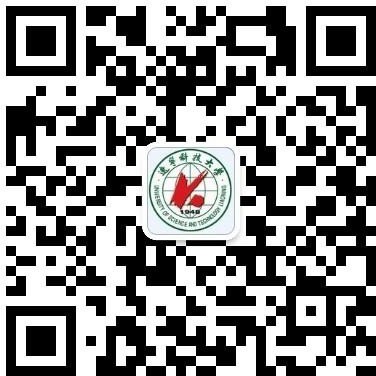 辽宁科技大学财务处微信公众号界面如[图一]所示。点击界面下方[财务平台]，进入到[用户绑定]界面，输入学号（学号为参赛编号，见下表，缴费即代表报名成功，未缴费即代表不报名）、密码（123456）与验证码后，点击界面上[确定]进入到[主菜单]界面，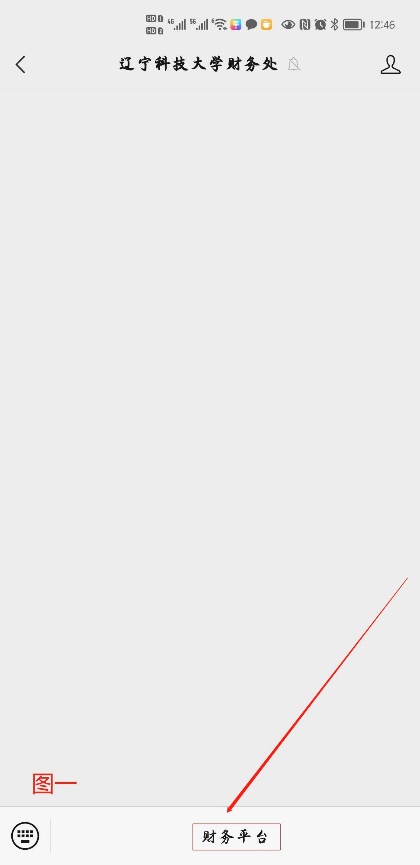 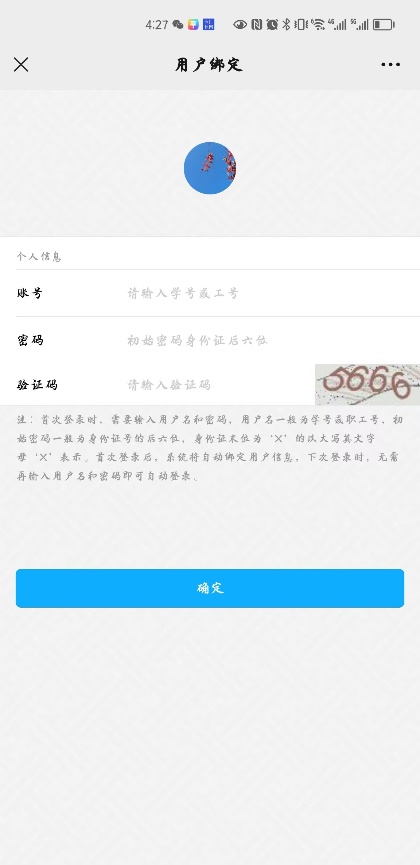 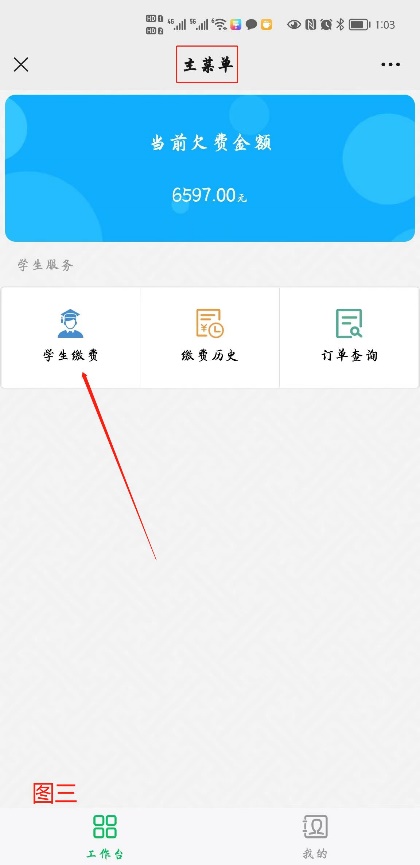 第二步：（确定交费金额）点击[学生缴费]进入到[学生缴费]界面，核对交费金额是否正确，核对无误后勾选界面左下方[全选]，点击界面右下方[支付]进入到[确认订单]界面；第三步：（支付）在[确认订单]界面，核对个人信息无误后勾选[我已确认身份信息]，核对应付金额，点击界面上的[立即支付]跳转到微信支付，选择支付方式，点击确认支付。在主菜单界面的[缴费历史]中可以查看到缴费的相关记录。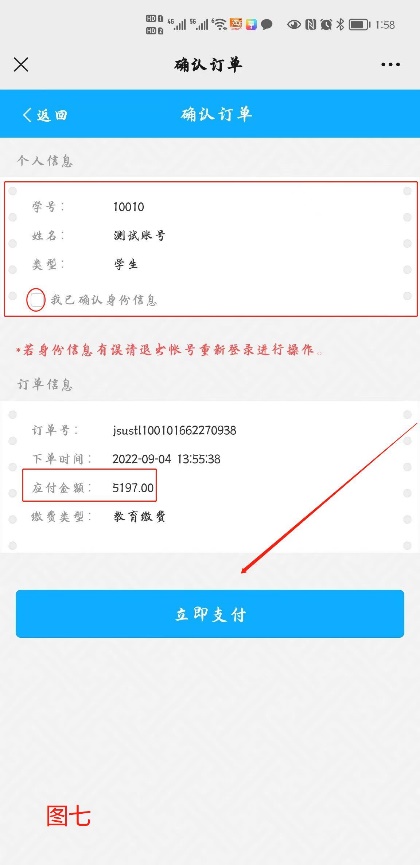 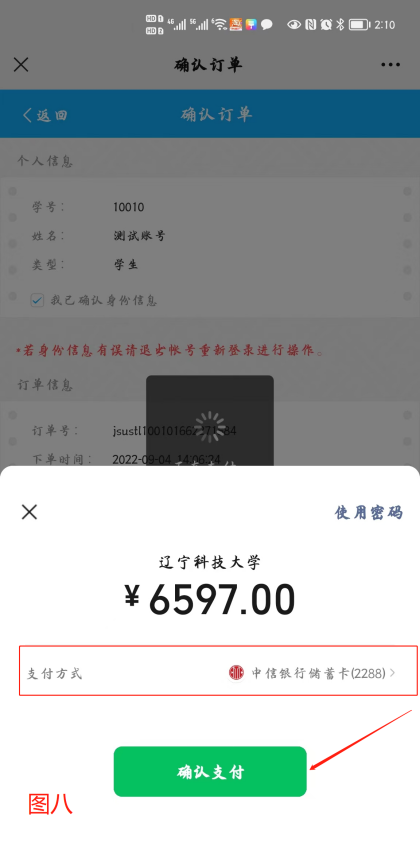 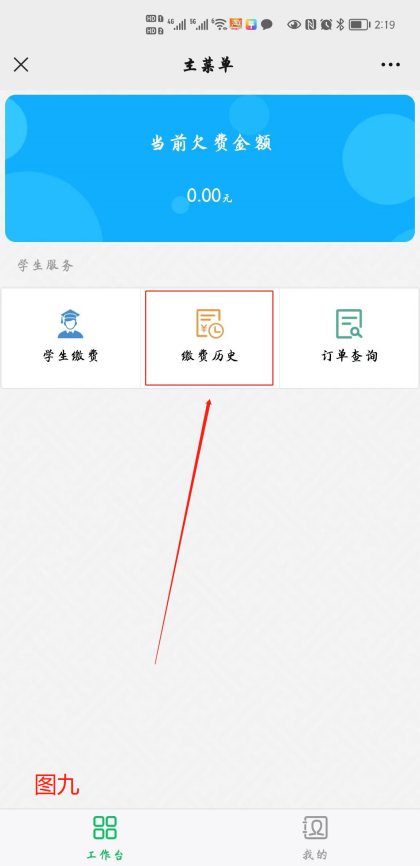 交费事宜联系人：张老师，联系电话：15504922266 。第四步：（开具发票）请扫描下方二维码，填写相关开票信息，开票事宜联系人：肖老师，联系电话：13019619993。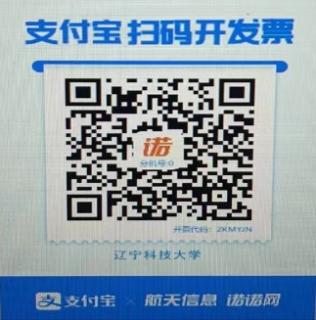 附件：仿真实训编号仿真实训仿真实训仿真实训编号单位组名C001安徽工业大学炼钢1组C002安徽工业大学炼钢2组C003安徽工业大学炼铜1组C004安徽工业大学炼铜2组C005北京科技大学炼钢1组C006北京科技大学炼钢2组C007北京科技大学炼铜1组C008北京科技大学炼铜2组C009东北大学炼钢1组C010东北大学炼钢2组C011东北大学炼铜1组C012东北大学炼铜2组C013东北大学秦皇岛分校炼钢1组C014东北大学秦皇岛分校炼钢2组C015东北大学秦皇岛分校炼铜1组C016东北大学秦皇岛分校炼铜2组C017赣南科技学院炼钢1组C018赣南科技学院炼钢2组C019赣南科技学院炼铜1组C020赣南科技学院炼铜2组C021贵州大学炼钢1组C022贵州大学炼钢2组C023贵州大学炼铜1组C024贵州大学炼铜2组C025桂林理工大学炼钢1组C026桂林理工大学炼钢2组C027桂林理工大学炼铜1组C028桂林理工大学炼铜2组C029河北工程大学炼钢1组C030河北工程大学炼钢2组C031河北工程大学炼铜1组C032河北工程大学炼铜2组C033河北科技大学炼钢1组C034河北科技大学炼钢2组C035河北科技大学炼铜1组C036河北科技大学炼铜2组C037湖南工业大学炼钢1组C038湖南工业大学炼钢2组C039湖南工业大学炼铜1组C040湖南工业大学炼铜2组C041华北理工大学炼钢1组C042华北理工大学炼钢2组C043华北理工大学炼铜1组C044华北理工大学炼铜2组C045华北理工大学迁安学院炼钢1组C046华北理工大学迁安学院炼钢2组C047华北理工大学迁安学院炼铜1组C048华北理工大学迁安学院炼铜2组C049江苏大学炼钢1组C050江苏大学炼钢2组C051江苏大学炼铜1组C052江苏大学炼铜2组C053江西理工大学炼钢1组C054江西理工大学炼钢2组C055江西理工大学炼铜1组C056江西理工大学炼铜2组C057昆明理工大学炼钢1组C058昆明理工大学炼钢2组C059昆明理工大学炼铜1组C060昆明理工大学炼铜2组C061昆明冶金高等专科学校炼钢1组C062昆明冶金高等专科学校炼钢2组C063昆明冶金高等专科学校炼铜1组C064昆明冶金高等专科学校炼铜2组C065兰州理工大学炼钢1组C066兰州理工大学炼钢2组C067兰州理工大学炼铜1组C068兰州理工大学炼铜2组C069辽宁科技学院炼钢1组C070辽宁科技学院炼钢2组C071辽宁科技学院炼铜1组C072辽宁科技学院炼铜2组C073湖南有色职业技术学院炼钢1组C074湖南有色职业技术学院炼钢2组C075湖南有色职业技术学院炼铜1组C076湖南有色职业技术学院炼铜2组C077六盘水师范学院炼钢1组C078六盘水师范学院炼钢2组C079六盘水师范学院炼铜1组C080六盘水师范学院炼铜2组C081内蒙古科技大学炼钢1组C082内蒙古科技大学炼钢2组C083内蒙古科技大学炼铜1组C084内蒙古科技大学炼铜2组C085山东理工大学炼钢1组C086山东理工大学炼钢2组C087山东理工大学炼铜1组C088山东理工大学炼铜2组C089苏州大学炼钢1组C090苏州大学炼钢2组C091苏州大学炼铜1组C092苏州大学炼铜2组C093太原科技大学炼钢1组C094太原科技大学炼钢2组C095太原科技大学炼铜1组C096太原科技大学炼铜2组C097太原理工大学炼钢1组C098太原理工大学炼钢2组C099太原理工大学炼铜1组C100太原理工大学炼铜2组C101武汉科技大学炼钢1组C102武汉科技大学炼钢2组C103武汉科技大学炼铜1组C104武汉科技大学炼铜2组C105西安建筑科技大学炼钢1组C106西安建筑科技大学炼钢2组C107西安建筑科技大学炼铜1组C108西安建筑科技大学炼铜2组C109烟台大学炼钢1组C110烟台大学炼钢2组C111烟台大学炼铜1组C112烟台大学炼铜2组C113中南大学炼钢1组C114中南大学炼钢2组C115中南大学炼铜1组C116中南大学炼铜2组C117重庆科技学院炼钢1组C118重庆科技学院炼钢2组C119重庆科技学院炼铜1组C120重庆科技学院炼铜2组C121包头钢铁职业技术学院炼钢1组C122包头钢铁职业技术学院炼钢2组C123包头钢铁职业技术学院炼铜1组C124包头钢铁职业技术学院炼铜2组C125甘肃有色冶金职业技术学院炼钢1组C126甘肃有色冶金职业技术学院炼钢2组C127甘肃有色冶金职业技术学院炼铜1组C128甘肃有色冶金职业技术学院炼铜2组C129江苏科技大学炼钢1组C130江苏科技大学炼钢2组C131江苏科技大学炼铜1组C132江苏科技大学炼铜2组C133江西冶金职业技术学院炼钢1组C134江西冶金职业技术学院炼钢2组C135江西冶金职业技术学院炼铜1组C136江西冶金职业技术学院炼铜2组C137昆明工业职业技术学院炼钢1组C138昆明工业职业技术学院炼钢2组C139昆明工业职业技术学院炼铜1组C140昆明工业职业技术学院炼铜2组C141重庆大学炼钢1组C142重庆大学炼钢2组C143重庆大学炼铜1组C144重庆大学炼铜2组C145南昌航空大学炼钢1组C146南昌航空大学炼钢2组C147南昌航空大学炼铜1组C148南昌航空大学炼铜2组C149山西工程职业学院炼钢1组C150山西工程职业学院炼钢2组C151山西工程职业学院炼铜1组C152山西工程职业学院炼铜2组C153重庆工程职业技术学院炼钢1组C154重庆工程职业技术学院炼钢2组C155重庆工程职业技术学院炼铜1组C156重庆工程职业技术学院炼铜2组C157四川机电职业技术学院炼钢1组C158四川机电职业技术学院炼钢2组C159四川机电职业技术学院炼铜1组C160四川机电职业技术学院炼铜2组C161攀枝花学院炼钢1组C162攀枝花学院炼钢2组C163攀枝花学院炼铜1组C164攀枝花学院炼铜2组C165上海大学炼钢1组C166上海大学炼钢2组C167上海大学炼铜1组C168上海大学炼铜2组C169广西现代职业技术学院炼钢1组C170广西现代职业技术学院炼钢2组C171广西现代职业技术学院炼铜1组C172广西现代职业技术学院炼铜2组C173伊春职业学院炼钢1组C174伊春职业学院炼钢2组C175伊春职业学院炼铜1组C176伊春职业学院炼铜2组C177辽宁科技大学炼钢1组C178辽宁科技大学炼钢2组C179辽宁科技大学炼铜1组C180辽宁科技大学炼铜2组